DRODZY RODZICE! KOCHANE SÓWECZKI Wakacje zbliżają się do nas wielkimi krokami, dlatego w tym tygodniu skupimy się właśnie na nich  Lubicie podróżować? Mam nadzieję, że tak, dlatego na początek w ramach zachęty zapraszam do obejrzenia bajki o wakacjach:1.Bajka : Pepa na wakacjachhttps://youtu.be/zNU2BFxW00g 2.Podróżujemy- środki transportu. Samolotem, pociągiem, samochodem czy rowerem? Którym środkiem transportu chcielibyście podróżować w tym roku, i dokąd? Macie już jakieś pomysły? Postarajcie się wspólnie z rodzicami odpowiedzieć na to pytanie a tymczasem ja pokażę Wam, dokąd z ogromną chęcią wybrałabym się ze swoją rodziną:Samolotem do WŁOCH lub na WYSPY OWCZEWłochy:Mam nadzieję, iż wszyscy znacie opowieść o drewnianym pajacyku- Pinokio  Czy wiecie, iż została ona napisana we Włoszech. Pinokio ma swój własny park, który przyciąga każdego roku wielu turystów, szczególnie tych najmłodszych  Dzieci mogą stworzyć swoją drewnianą lalkę lub przebrać się w jedną z wybranych bajkowych postaci  Obiekt ten znajduje się w niewielkim toskańskim miasteczku Collodi. To tam autor- Carlo Lorenzini/Carlo Collodi spędził swoje dzieciństwo  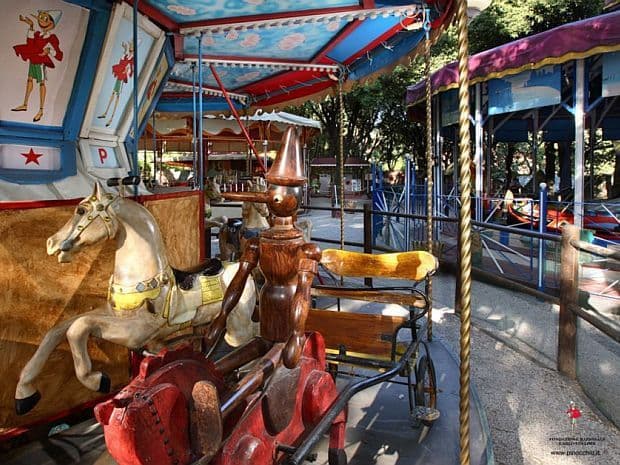 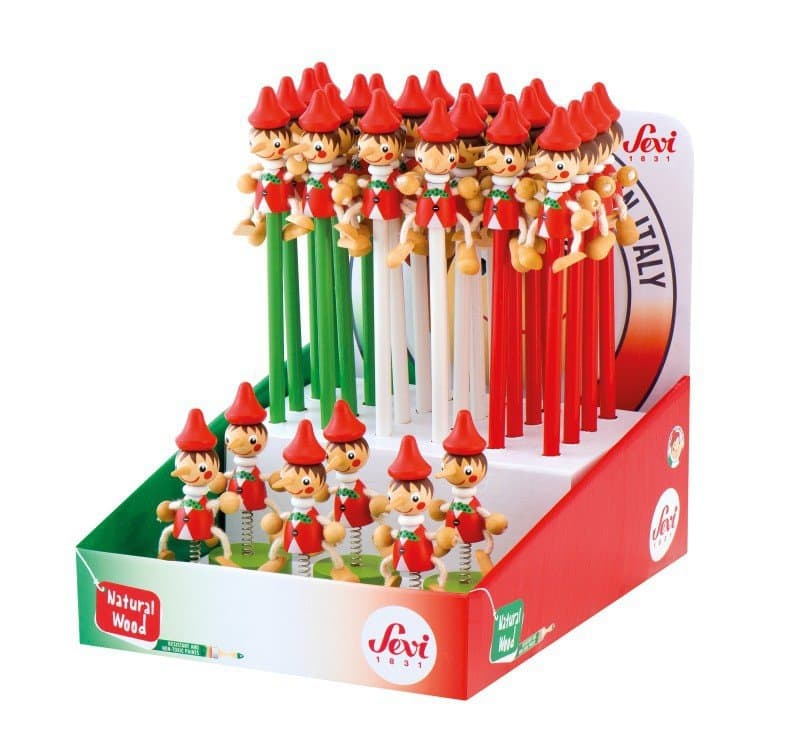 Dla przypomnienia bajka „Pinokio”:https://youtu.be/ctKdWRkIMaA Wyspy OwczeCzy wiecie, iż na terytorium Dani istnieją wyspy, na których mieszka więcej owiec niż ludzi? Pogoda jest bardzo zmienna- deszcz pada niemalże każdego dnia, z dużą częstotliwością. Wychodząc z domu zawsze można się go spodziewać. Na wyspach mieszkają maskonury- to takie prześliczne ptaki o sympatycznym wyglądzie  Chcąc przemieścić się między wyspami zamówić można helikopter- to taka nasza taksówka  Przyroda jest dzika, surowa, naturalna, zapierająca dech w piersiach- zobaczcie: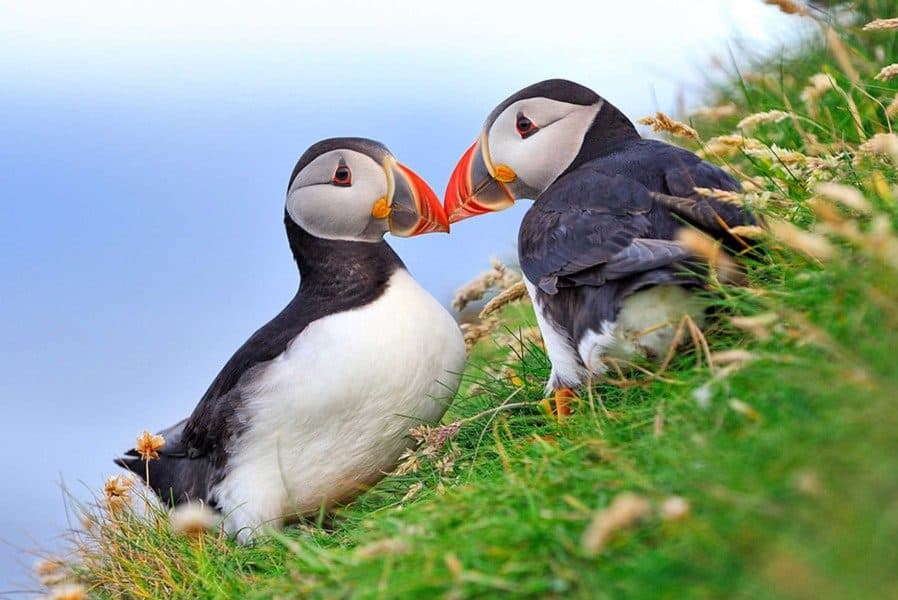 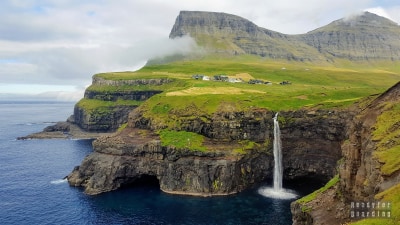 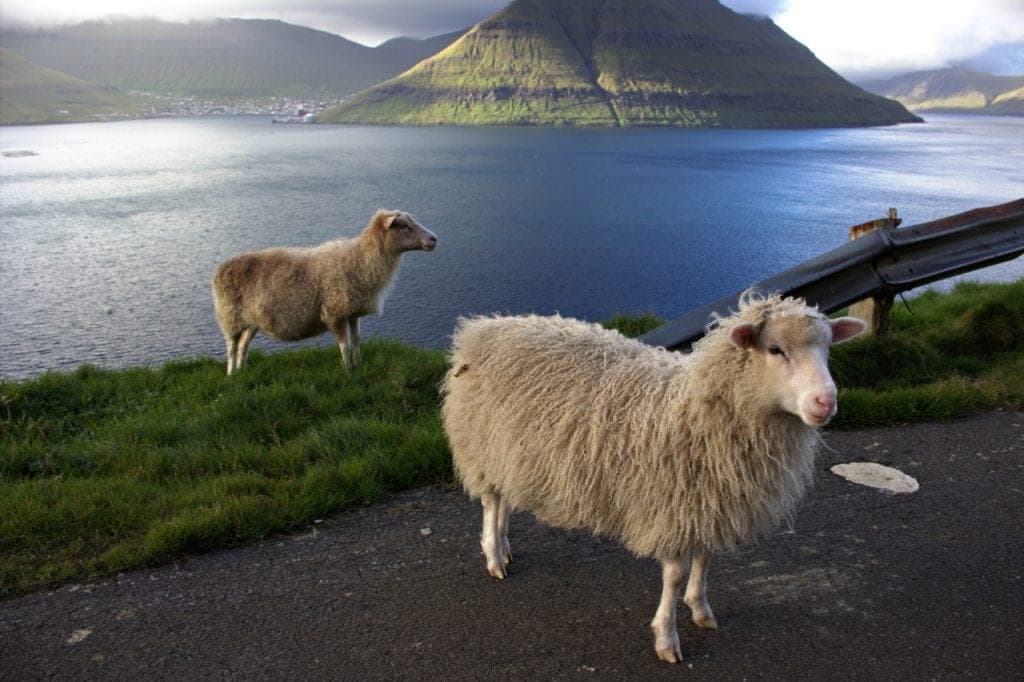 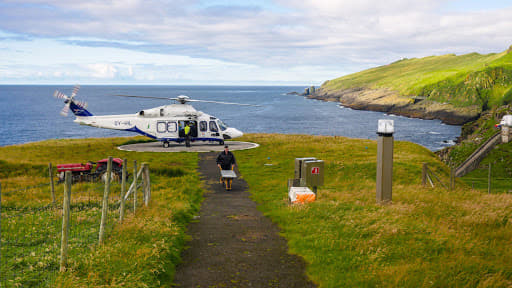 Pociągiem w GÓRYTatryTatry to największe i najwyższe góry w Polsce. To tam znajduje się najwyższy szczyt- Rysy. Mam nadzieję, iż pamiętacie  W Tatrach mamy bardzo znane Morskie Oko, Giewont- górę z krzyżem, Dolinę Pięciu Stawów Polskich a także najwyższy w Polsce wodospad – Siklawę  Zapewne większość z Was była już w tych miejscach  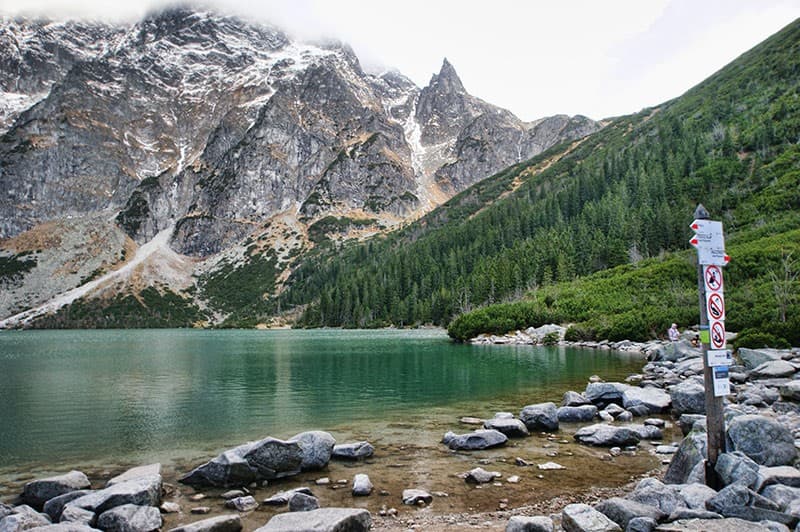 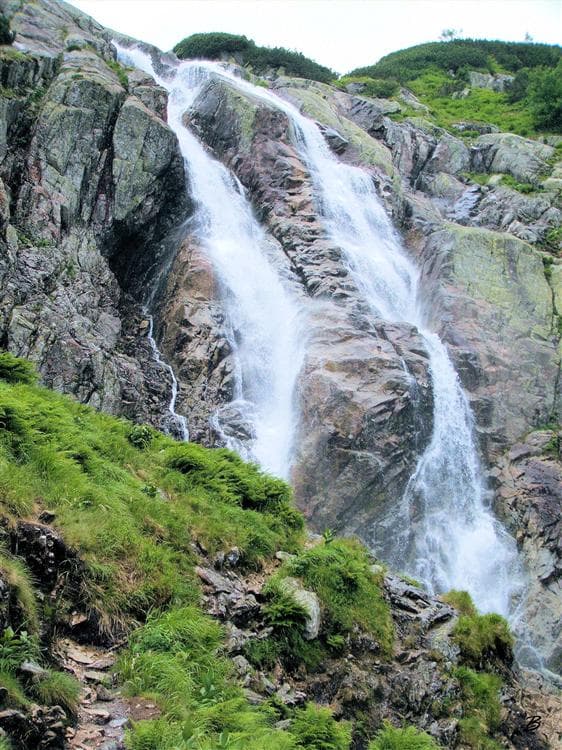 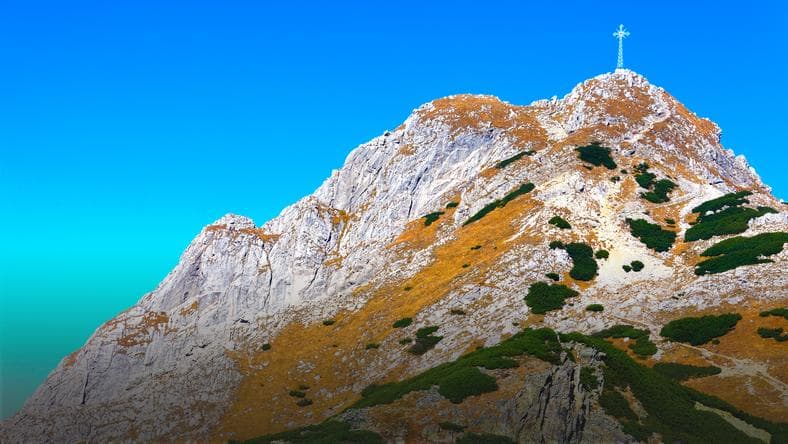 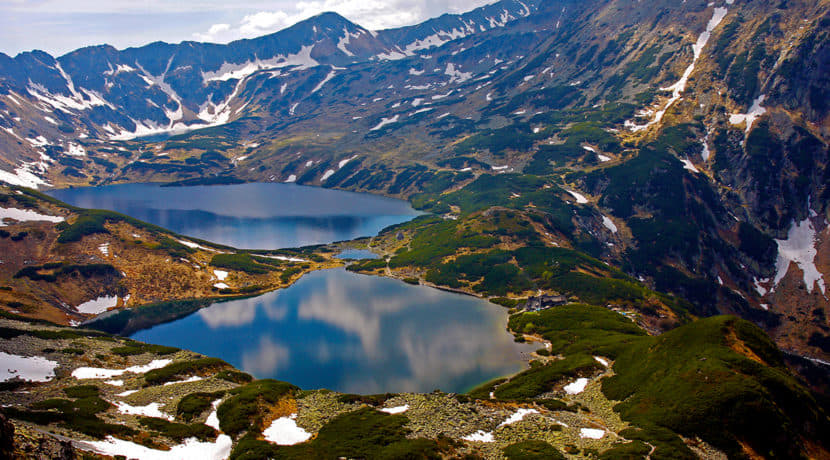 Samochodem do PIŁKIPark grzybowy:W naszym kraju na terenie PUSZCZY NOTECKIEJ znajduje się park grzybowy. Na ścieżce edukacyjno- przyrodniczej rozlokowano grzyby wielkości człowieka  Wybierając ten kierunek na wakacje nie tylko zobaczycie powiększone makiety przeróżnych grzybów, ale również dowiecie się różnych ciekawostek na ich temat  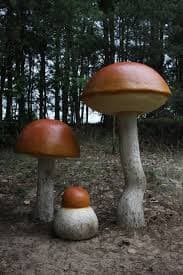 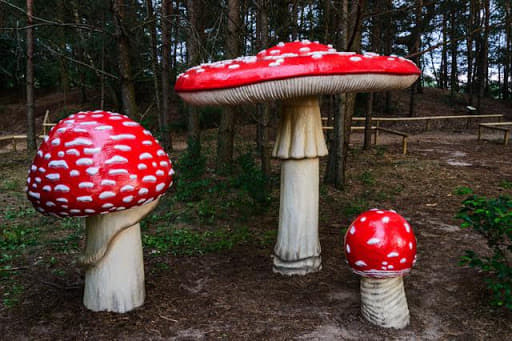 Rowerem na KASZUBY lub dookoła JEZIORA CZORSZTYŃSKIEGOKaszubska Marszruta:Kaszubska Marszruta to system wielu ścieżek rowerowych liczących ok 200 km. Szlaki są bardzo bezpieczne i przystosowane dla rowerów, dlatego zachęcam Was do podróżowania właśnie nimi  Może uda Wam się namówić rodziców na wycieczkę?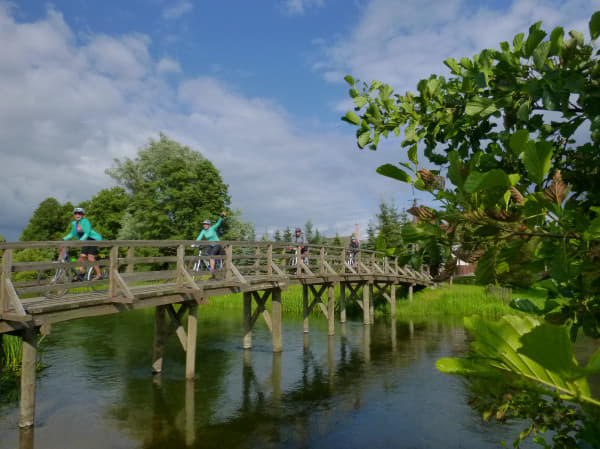 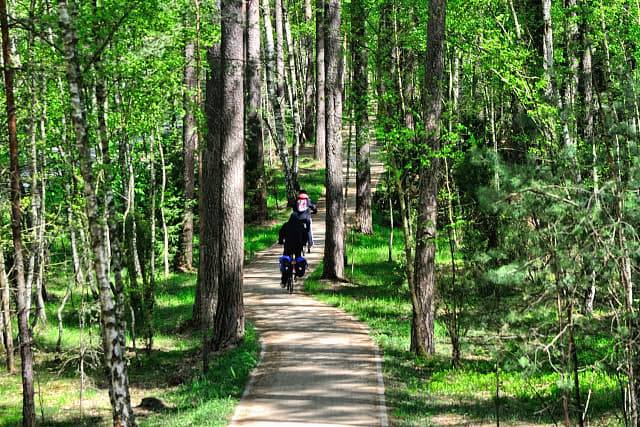 Jezioro Czorsztyńskie:A może pojechać trochę dalej i objechać jezioro Czorsztyńskie? Jest to jezioro znajdujące się na terenie Małopolski i posiada bardzo dobrze rozwiniętą ścieżkę rowerową   Otoczone jest górami także jadąc dookoła będziecie mieć cudowne widoki na Tatry, Pieniny a także oczywiście same jezioro 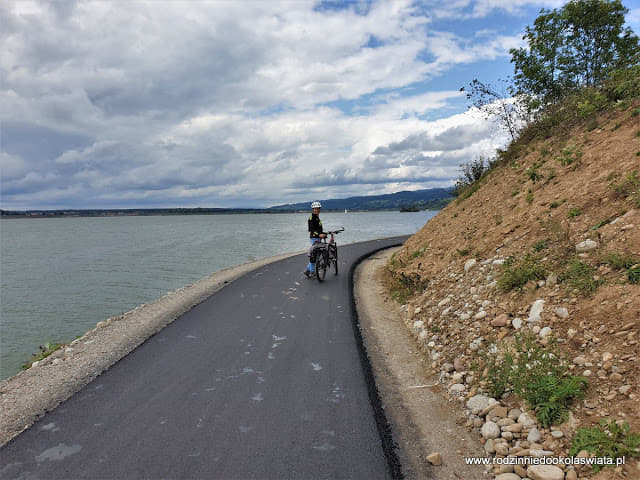 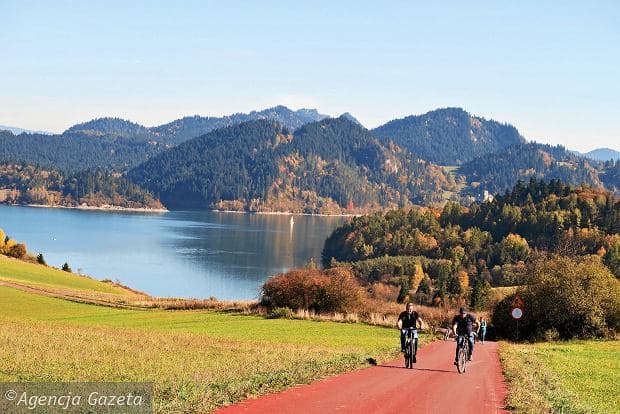 3.Zeszyt grafomotoryczny: strony 51, 52, szlaczki: strona 554.Karty 4: strony: 20, 21, 22, 23, 245.Zeszyt literkowy:W tym tygodniu poznajemy 2 kolejne literki- „P” i „R”. Naucz się wierszyków, wydrukuj literki i wklej do zeszytu. Dorysuj ręce, nogi i buzię  Pamiętaj, iż jedna jest pracowita a druga radosna. Postaraj się wyszukać przedmioty, które zaczynają się na daną literkę a także narysuj je pod nimi w zeszycie.Literka PP jest bardzo pracowityTo pomocnik znakomity!Wciąż pomaga, wciąż pracujeI energii nie żałujeLiterka RR radosna, roześmianaI gdy tylko wstaje z ranaJuż do lustra się uśmiechaBo myć ząbki to uciechahttps://tiny.pl/79v3qhttps://tiny.pl/79v3g 6.Wycieczka rowerowa- zadanie dla całej rodziny.Pogoda sprzyja na rowery, zatem proponuję Wam w tym tygodniu wycieczkę rowerową  Przed nami długi weekend, dlatego chciałabym, żebyście znaleźli trochę czasu i wybrali się na fajną, rodzinną przygodę  Macie wokół siebie piękne tereny, dlatego nie musicie daleko szukać  My swoją mamy już za sobą :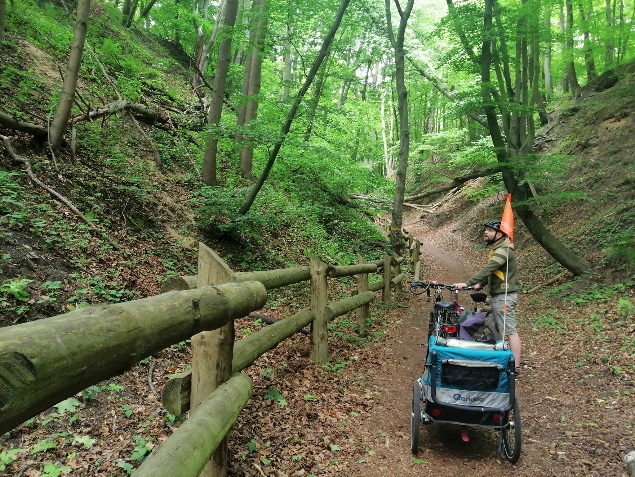 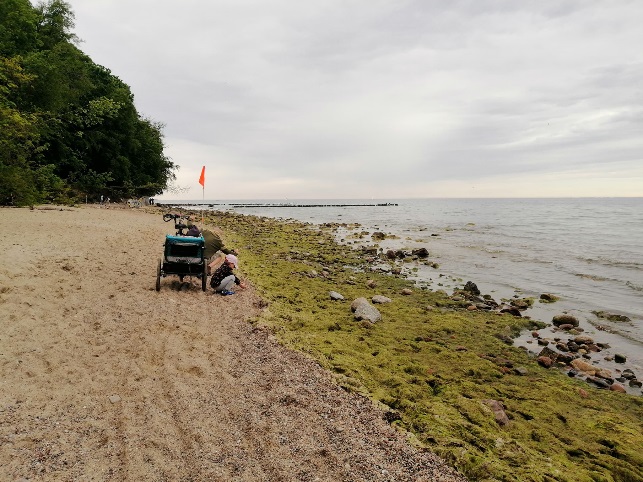 Mile widziane zdjęcia z wycieczki rowerowej lub ogólnie z długiego weekendu 7.Wakacje- praca plastycznaProszę wykonać pracę w zależności od wyboru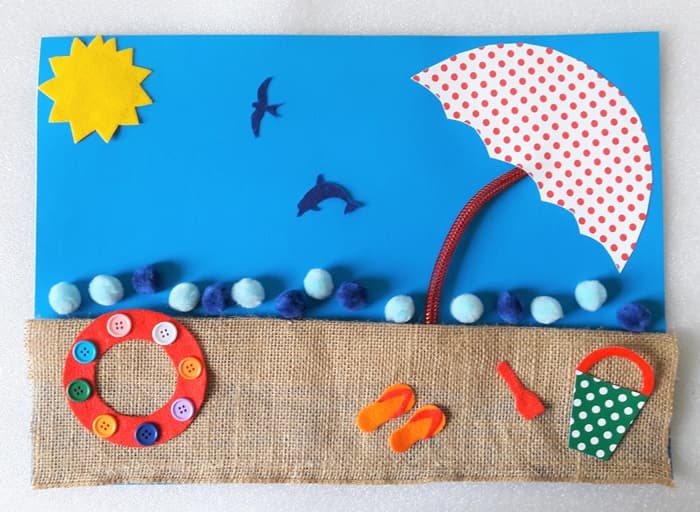 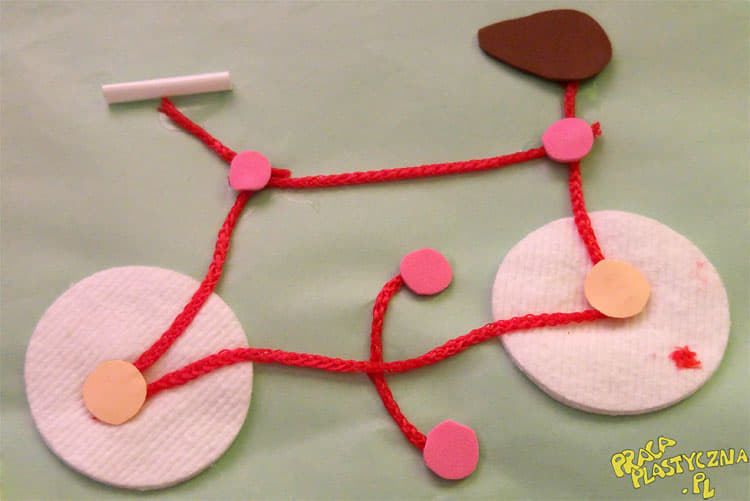 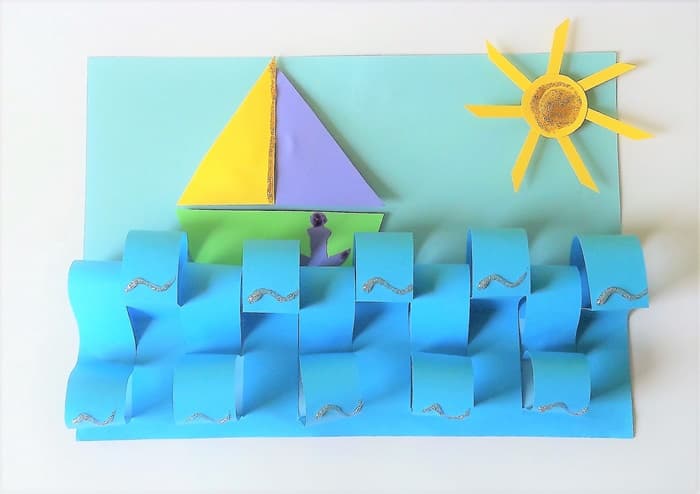 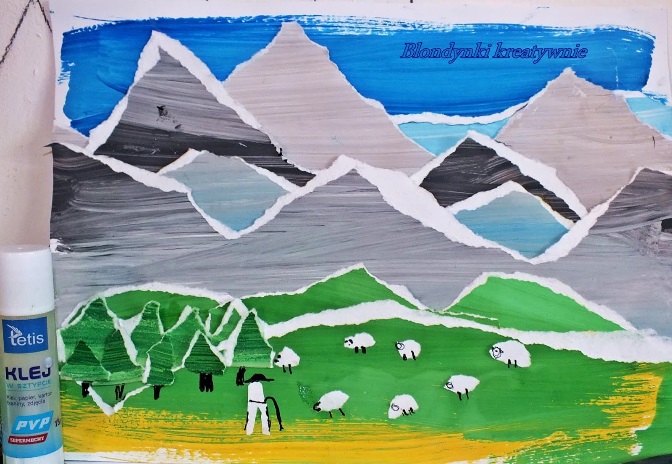 Na zakończenie piosenka „Bezpieczne wakacje”https://youtu.be/W4RHyjQLfCM                                       Pozdrawiam serdecznie Życzę wszystkim miłej pracy i udanego czerwcowego weekendu 